Протокол №1Об итогах закупа медицинского изделия – «Система кохлеарной имплантации».Время -11.00 ч. В соответствии с приказом НАО «Казахский национальный медицинский университет имени С.Д. Асфендиярова» от 20.01.2021 года за № 31 «Об утверждении тендерной документации и тендерной комиссии» в составе:проведено заседание и подведены итоги тендера по закупу  медицинского изделия – «Система кохлеарной имплантации». Сумма, выделенная для данного тендера по закупу медицинского изделия «Системы кохлеарной имплантации», составляет  416 500 000 (четыреста шестнадцать миллионов пятьсот тысяч) тенге. Наименование и краткое описание товара:Наименование, местонахождение и квалификационные данные потенциальных поставщиков, представивших тендерные заявки:Потенциальными поставщиками предложены следующие цены и другие условия каждой тендерной заявки в соответствии с тендерной документацией:Тендерная комиссия, оценив и сопоставив тендерные заявки, проверила соответствие потенциальных поставщиков квалификационным требованиям и требованиям тендерной документации, на основе предоставленной ими информации:ТОО «Рамтэк» - соответствует;ТОО  «МедМаркет Евразия» - соответствует;ТОО «АККУ ДЭРІ» - соответствует;ТОО «СПП ВЕК» - соответствует.Наименование и местонахождение победителя тендера по каждому лоту тендера и условия, по которым определен победитель, с указанием торгового наименования:Наименование и местонахождение участника каждого лота тендера, предложение которого является вторым после предложения победителя с указанием наименования: Экспертная комиссия не привлекалась.По результатам рассмотрения тендерная комиссия решила:В соответствии с пунктом 85 Правил признать тендер по лоту № 1 состоявшимся и определить победителем ТОО «АККУ ДЭРІ» на общую сумму 237 960 000,00 (двести тридцать семь миллионов девятьсот шестьдесят тысяч) тенге;В соответствии с подпунктом 2) пункта 84 Правил признать тендер по лотам № 2, 3 несостоявшимся  на основании – предоставления менее двух тендерных заявок.Организатору Тендера в соответствии с параграфом 6 Правил в течение пяти календарных дней со дня подписания настоящего протокола направить победителю тендера подписанный договор, который должен быть подписан Поставщиком в течение десяти рабочих дней с момента получения договора.Тендерные заявки не отзывались, изменения не вносились.Председатель тендерной комиссии       _______________                                         Утегенов А.К.Заместитель председателя тендерной комиссии                                ______________                                           Медеулова А.Р.Член тендерной комиссии                      ______________                                          Аимбетов А.Т.Член тендерной комиссии                       _____________                                           Адилова Б.А.Член тендерной комиссии                     ______________                                          Ахмет А. Н.  Секретарь тендерной комиссии     _______________                                              Салиахметова Д.О.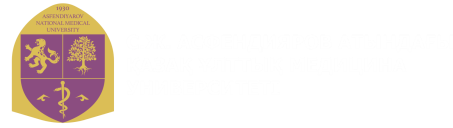 "С.Д. Асфендияров атындағы Қазақ ұлттық медицина университеті" Коммерциялық емес акционерлік қоғамы
Некоммерческое акционерное общество "Казахский национальный медицинский университет имени С.Д. Асфендиярова""С.Д. Асфендияров атындағы Қазақ ұлттық медицина университеті" Коммерциялық емес акционерлік қоғамы
Некоммерческое акционерное общество "Казахский национальный медицинский университет имени С.Д. Асфендиярова"18 февраля 2021 года                                       город АлматыПредседатель тендерной   комиссии:Утегенов А.К.Финансовый директорЗаместитель председателя                           тендерной комиссии:Медеулова А.Р.Заместитель директора по лечебной работеЧлены тендерной комиссии:Секретарь тендерной комиссии:                  Аимбетов А.Т.Адилова Б.А.Ахмет А. Н.Салиахметова Д.О.Руководитель отдела планирования университетской клиники  Руководитель отдела лекарственного обеспеченияЮрист юридического управленияГлавный специалист  управление государственных закупок№Наименование товараЕд.изм.Кол-воСумма, выделенная для закупа1Система кохлеарной имплантации реабилитации для пациентов с сенсоневральной тугоухостью четвертой степени и глухотой с речевым процессором заушного типакомплект40238 000 000,002Система кохлеарной имплантации для реабилитации пациентов с сенсоневральной тугоухостью четвертой степени и глухотой, различными типамианатомии улитки и различной толщиной кости черепа (в том числе с малой толщиной кости черепа) с речевым процессором заушного типа.комплект20119 000 000,003Система кохлеарной имплантации, предназначенная для пациентов с сенсоневральной тугоухостью 3-4 степени и глухотой, должна состоять из четырех инновационных компонентов: кохлеарного импланта, речевого процессора, устройства дистанционного управления и специального программного обеспечения для настройки речевого процессоракомплект1059 500 000,00№Наименование потенциальных поставщиковАдрес местонахожденияпотенциальных поставщиковДата и время предоставления тендерных заявок1ТОО «Рамтэк»г. Нур-Султан, район Есиль, ул. Сығанақ, д. 25, н.п. 9б01.02.2021 г., 15 часов 00 мин2ТОО «МедМаркет Евразия»г. Алматы, ул. Радостовца, д. 193, кв. 3605.02.2021 г., 10 часов 55 мин3ТОО «АККУ ДЭРІ»г. Алматы, ул. Казыбек би 177, пом. 7305.02.2021 г., 14 часов 16 мин4ТОО «СПП ВЕК»г. Алматы, ул. Дуйсенова, д. 29, кв. 6008.02.2021 г., 16 часов 55 мин№лотаНаименование товараЕд. измКол-воЦенаТОО «Рамтэк»ТОО «МедМаркет Евразия»ТОО «АККУ ДЭРІ»ТОО «СПП ВЕК»1Система кохлеарной имплантации реабилитации для пациентов с сенсоневральной тугоухостью четвертой степени и глухотой с речевым процессором заушного типак-т405 950 0005 950 0005 949 0001Система кохлеарной имплантации реабилитации для пациентов с сенсоневральной тугоухостью четвертой степени и глухотой с речевым процессором заушного типак-т405 950 000Система кохлеарной имплантации Mi1200 Synchrony ST c вариантамиэлектродов и аксессуарами, MED-EL Elektromedizinische Geraete GmbHСистема кохлеарной имплантации Mi1200 Synchrony ST c вариантамиэлектродов и аксессуарами, MED-EL Elektromedizinische Geraete GmbH2Система кохлеарной имплантации для реабилитации пациентов с сенсоневральной тугоухостью четвертой степени и глухотой, различными типамианатомии улитки и различной толщиной кости черепа (в том числе с малой толщиной кости черепа) с речевым процессором заушного типа.к-т205 950 0005 950 0002Система кохлеарной имплантации для реабилитации пациентов с сенсоневральной тугоухостью четвертой степени и глухотой, различными типамианатомии улитки и различной толщиной кости черепа (в том числе с малой толщиной кости черепа) с речевым процессором заушного типа.к-т205 950 000Система кохлеарной имплантации Neuro в составе и с принадлежностями: Звуковой процессор Neuro One и имплантаты Neuro Zti: Evo, Classic, NEURELEC S.A.S.3Система кохлеарной имплантации, предназначенная для пациентов с сенсоневральной тугоухостью 3-4 степени и глухотой, должна состоять из четырех инновационных компонентов: кохлеарного импланта, речевого процессора, устройства дистанционного управления и специального программного обеспечения для настройки речевого процессорак-т105 950 0005 948 5003Система кохлеарной имплантации, предназначенная для пациентов с сенсоневральной тугоухостью 3-4 степени и глухотой, должна состоять из четырех инновационных компонентов: кохлеарного импланта, речевого процессора, устройства дистанционного управления и специального программного обеспечения для настройки речевого процессорак-т105 950 000Система кохлеарной имплантации Cochlear Nucleus 6 с кохлеарным имплантом Nucleus CI512 и речевым процессором СР910 в комплекте с принадлежностями, Cochlear Limited№НаименованиеЕдиница измеренияКол-воЦенаПобедитель/основаниеТорговое наименование, цена1Система кохлеарной имплантации реабилитации для пациентов с сенсоневральной тугоухостью четвертой степени и глухотой с речевым процессором заушного типакомплект405 950 000ТОО «АККУ ДЭРІ»5 949 0001Система кохлеарной имплантации реабилитации для пациентов с сенсоневральной тугоухостью четвертой степени и глухотой с речевым процессором заушного типакомплект405 950 000п. 85 Правил – на основе наименьшей ценыСистема кохлеарной имплантации Mi1200 Synchrony ST c вариантамиэлектродов и аксессуарами, MED-EL Elektromedizinische Geraete GmbH№НаименованиеЕдиница измеренияКол-воЦенаПобедительТорговое наименование, цена1Система кохлеарной имплантации реабилитации для пациентов с сенсоневральной тугоухостью четвертой степени и глухотой с речевым процессором заушного типакомплект405 950 000ТОО «МедМаркет Евразия»5 950 0001Система кохлеарной имплантации реабилитации для пациентов с сенсоневральной тугоухостью четвертой степени и глухотой с речевым процессором заушного типакомплект405 950 000ТОО «МедМаркет Евразия»Система кохлеарной имплантации Mi1200 Synchrony ST c вариантамиэлектродов и аксессуарами, MED-EL Elektromedizinische Geraete GmbH